北京仁泽公益基金会荣获2012年度公益性捐赠税前扣除资格   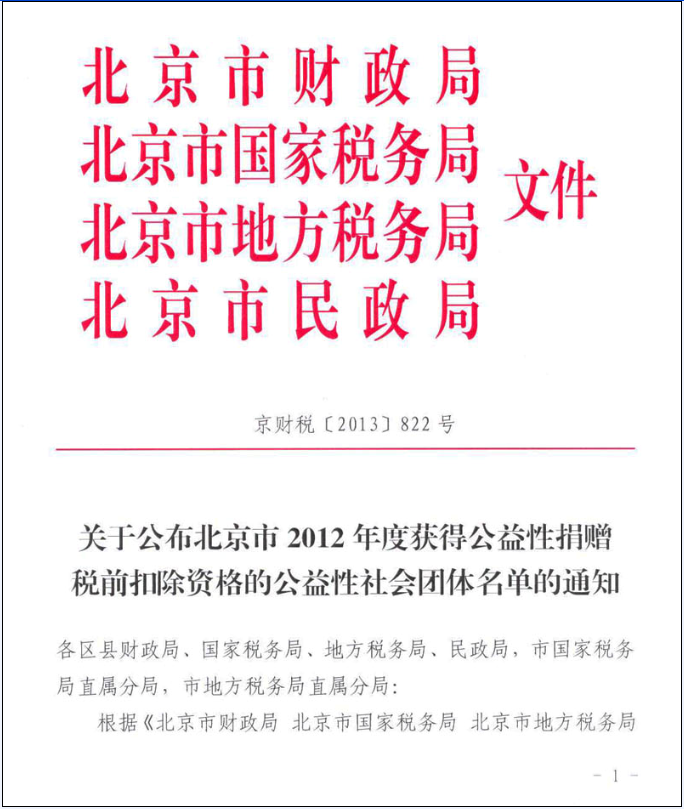 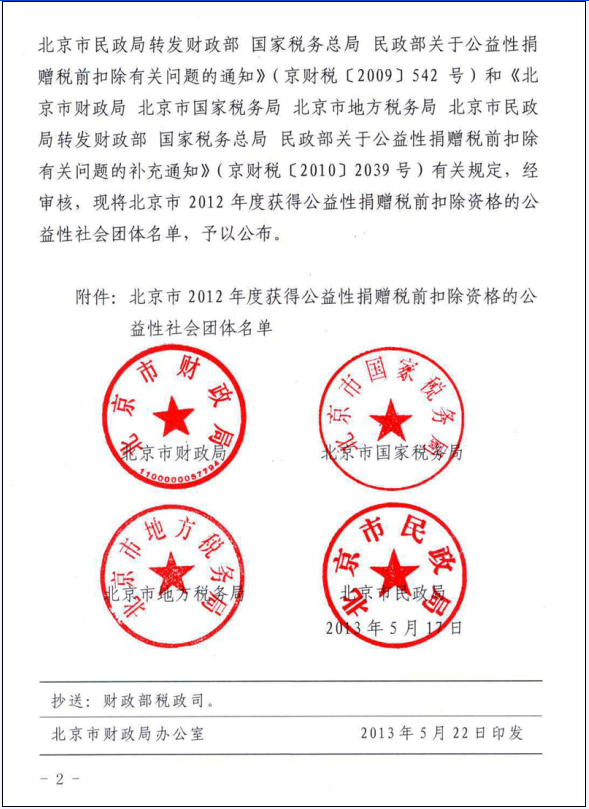 北京仁泽公益基金会荣获2012年度公益性捐赠税前扣除资格   171	北京仁泽公益基金会172	北京中国地质大学教育基金会173	北京艺美公益基金会174	北京志远功臣关爱基金会175	北京紫檀文化基金会176	北京京安公益基金会177	北京艺能爱心基金会178	北京华彩扶贫助学慈善基金会179	北京新徽商慈善基金会180	北京中央戏剧学院教育发展基金会181	北京彩虹桥慈善基金会182	北京科学教育发展基金会183	北京春晖博爱儿童救助公益基金会184	北京球爱的天空慈善基金会185	北京电影学院教育基金会186	北京怡海公益基金会187	北京夕阳秀中老年文化事业发展基金会188	北京尚善公益基金会